
          номер телефонаЗАЯВЛЕНИЕПрошу обеспечить моего ребенка _________________________________________________                                         фамилия   имя  отчество  полностью___________________________________________________, ученика(цу) _______ класса, в дни учебных занятий с 12.01.2015г. по 31.05.2015г.,   (далее выбрать и подчеркнуть нужное):• питанием за частичную оплату, обучающемуся  начальной  школы•питанием за частичную оплату, как ребенка одинокой матери (в свидетельстве о рождении сведения об отце отсутствуют либо записаны со слов матери)•бесплатным одноразовым питанием, как ребенка, один из родителей (законных представителей) которого является неработающим инвалидом 1 или 2 группы•бесплатным одноразовым питанием, как ребенка, один из родителей (законных представителей) которого погиб в местах ведения боевых действий•бесплатным одноразовым питанием, как ребенка, один из родителей (законных представителей) которого относится к категории граждан, подвергшихся воздействию радиации вследствие катастрофы на Чернобыльской АЭС, аварии на ПО "Маяк" и сбросов радиоактивных отходов в реку Теча, а также ядерных испытаний на Семипалатинском полигоне•бесплатным одноразовым питанием, как ребенка из семьи, имеющей статус «малоимущая»• бесплатным одноразовым питанием, как ребенка, имеющего статус  «ребенок-инвалид»•бесплатным одноразовым питанием, как ребенка, состоящего на учете в противотуберкулезном диспансере•бесплатным одноразовым питанием, как ребенка, из семьи, имеющей статус «многодетная» (за исключением имеющих статус малоимущих)•бесплатным двухразовым питанием, как ребенка, из семьи, имеющей статус  многодетная и малоимущая одновременно• бесплатным двухразовым питанием, как ребенка с ограниченными возможностями здоровья.Право на получение указанных мер социальной поддержки закреплено следующими документами:Решение муниципалитета г. Ярославля от 2 октября 2014 г. N 401 "О внесении изменений в решение муниципалитета города Ярославля от 09.10.2008 N 787";Статья 63 Закона Ярославской области «Социальный кодекс Ярославской области».            Дата___________	Подпись__________Вх. № _______ от _________Директору муниципального образовательного учреждения средней школы № 37 с  углубленным изучением английского языка города ЯрославляЕ.С. Евстратовой от     ФИО  полностью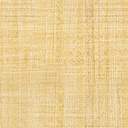 